COMPROMISOS Y DECLARACIÓN DE OTRAS AYUDASD./Dª	 con DNI	 en representación de 	……………………...con CIF …………………………………….  como solicitante de una ayuda al Grupo de Acción Local  SEGOVIA SUR del Programa LEADER, para la realización del proyecto		POR  COMPROMETO A:1.-Poner a disposición del Grupo SEGOVIA SUR, la Junta de Castilla y León, la UE ó el Órgano de control establecido, la documentación que cualquiera de estos pudiera solicitar o demandar como comprobante de gasto, del pago de la inversión y de cualquier otra que considere necesaria, así como a verificar la inversión o gasto motivado por la subvención enmarcada en el programa de desarrollo, hasta los tres años siguientes al pago final de la ayuda.2.-Crear   □, Consolidar  □ Mantener □, los puestos de trabajo que relacionamos en el cuadro siguiente, durante al menos los tres años siguientes al pago final de la ayuda: 3.-Respetar el destino de la inversión durante un periodo mínimo de tres años, a contar desde el pago final de la ayuda, sin perjuicio de que cualquier otra norma superior de  determine un plazo de tiempo más amplio para algunas inversiones, en cuyo caso el compromiso deberá ser por dicho plazo.Y POR :1.-No estar incurso en alguna de las causas establecidas en el artículo 13.2 y 13.3 de  38/2003, de 17 de noviembre, Ley General de Subvenciones,.2.-Que conozco que las ayudas acogidas al Programa LEADER son incompatibles con cualquier otro tipo de financiación con cargo a al presupuesto de la Unión Europea.3.-	□  Que NO he solicitado ninguna ayuda para este proyecto hasta esta fecha.□  Que he solicitado para este proyecto y hasta esta fecha, las siguientes ayudas:	-	-Y ME COMPROMETO A COMUNICAR al Grupo aquellas otras ayudas que pueda solicitar para el mismo proyecto, a partir de esta fecha.Para que conste a los efectos oportunos firmo el presente compromiso/declaración.En		a 	 de	20		(firma y sello)				Fdo.-……………………………………………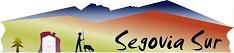 HOMBRESHOMBRESMUJERESMUJERESTOTAL<35≥35<35≥35TOTALNº EMPLEOS CREADOSAutónomosNº EMPLEOS CREADOSIndefinidosNº EMPLEOS CREADOSEventualesNº EMPLEOS CREADOSSubtotalNº  EMPLEOS CONSOLIDADOSAutónomosNº  EMPLEOS CONSOLIDADOSIndefinidosNº  EMPLEOS CONSOLIDADOSEventualesNº  EMPLEOS CONSOLIDADOSSubtotalNº EMPLEOS MANTENIDOSAutónomosNº EMPLEOS MANTENIDOSIndefinidosNº EMPLEOS MANTENIDOSEventualesNº EMPLEOS MANTENIDOSSubtotal